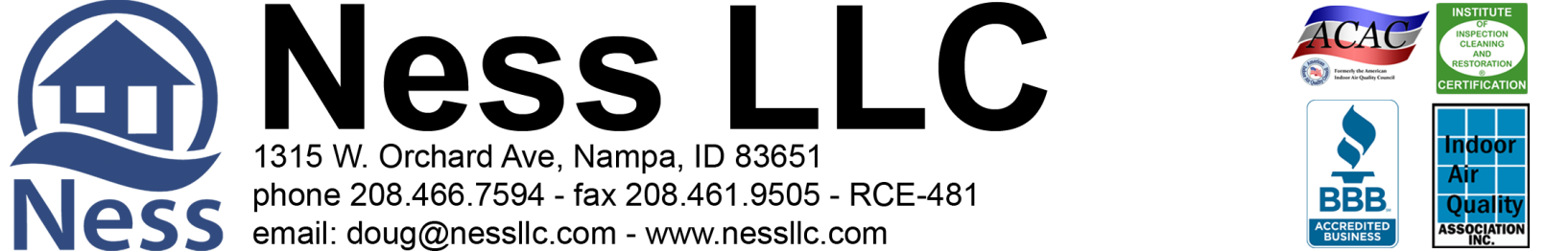 David Moore, 208-251-8630				6-9-2020                                                          Page 2 of 2rdmlmt@hotmail.com
PROPOSED WATER DRAINAGE for the crawlspace at 1369 W. Coastal Dr. Meridian, Idaho 83642Ness, LLC is an IICRC council certified Mold Remediation Contractor, licensed, bonded, and insured with mold and environmental pollution endorsementsAs requested, the crawlspace was inspected for standing water and the current drain system was evaluated. The current system does not appear to be functioning if the goal is to keep standing water out of the crawlspace. We would recommend cancelling the existing system and installing a perimeter drain system in the entire crawlspace except for behind the garage and main entrance.There did not appear to be any visible microbial growth, at this time, but the view was limited due to standing water in some areas. If any microbial growth is discovered, while the recommended work is performed, you will be informed immediately and a bid will be provided for remediation. The vapor barrier is in good condition so we will cut it and fold it back to install the system. We will then install an apron above the system area on the perimeter and pull the plastic up onto the footing, where possible. Part 1: Drainage (Digline will be contacted to mark all utilities) 
1. All access to crawlspace surfaces will be protected by plastic sheeting during work.
2. Preliminary digging and pumping to remove excess water, as needed.
3. Negative air machine used for the crawlspace during work and for dry down.
4. Additional fans will be installed for dry down, as needed.
5. Clear foundation vents of any insulation that may be blocking air flow.
Part 2: 
1. Cancel and remove the existing drain system.  2. Install a fabric lined graded drain system below the bottom of the footings on the entire perimeter of the crawlspace except for behind the garage. 
3. Drains in crawlspace will collect into two sump tanks. One tank will be in the right side of the crawlspace and the other in the left. 
Part 3: Install sump pumps into tanks with insulated lids in the appropriate determined areas. Sumps will discharge through a drain line to an exterior location that will be determined onsite. (The sump pump discharge line will not be visible from the outside of the house. Installation of electrical outlet with audible alarm and manual shut-off included.)
                                                               Total Labor & Materials Parts 1-3 = $6,178.68Part 4: Remove and dispose of miscellaneous debris and building materials. Install new 6 mil. vapor barrier apron in the entire perimeter of the crawlspace above the trenches and pull up onto the footings, where possible. 		 ADD to Total = $431.76     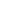 >> 50% down and 50% paid upon completion <<>> 3% charge on credit card transactions <<Parts 1-3 Accepted by: ____________________________________________________ Date ________________Part 4 Accepted by: _______________________________________________________ Date _________________Print Name: _________________________________________________________________________________Douglas A. Ness (CMRS) -Idaho Contractor Registration# RCE-481Ness, LLC gives a 10-Year Warranty on sump pump, drain system for no standing water (as per signed contract) on the crawlspace floor where drain was installed from ground water seepage, and rain/snow. This Warranty is Transferable to new home buyer within warranty period. Drainage Warranty excludes water standing on the crawlspace floor from flooding that is not part of ground water seepage from irrigation or rain or due to, interior home appliances or plumbing leaks. Furthermore, Ness, LLC is not responsible for any future landscape changes that may disrupt the system. A Service Charge applies for non-warranty issues.Work under this proposal is limited to the items listed. Any additional work will need to be outlined and set out by a separate contract, or have the contract amended and signed to reflect any additional work desired.